public AUCTION3316 ELLWOOD ROAD; NEW CASTLE, PENNSYLANIA 16101SATURDAY, MAY 18, 2019 at 10:00 am~ mechanics garage TOOLS ~    CUSTOM BUILT STEEL PLATE WORK BENCH/CABINET W/DRILL PRESS, VICE & ANVIL; NAPA FILTERS CABINET; FILTERS; NEW TROY BILT CHIPPER/SHREDDER; NEW GREENWORKS ELECTRIC SNOW BLOWER; NEW TROYBILT 4 CYLINDER ROTOTILLER; SHOP WOOD BURNER; CRAFTSMAN TOOL CHEST; 50 AMP WELDER; YARD MACHINE 20 HP LAWN TRACTOR W/GRASS CATCHER; CRAFTSMAN GT 5000 GARDEN TRACTOR 22 HP NEEDS MOTOR NO COMPRESSION, 52” DECK SEPARATED;  TORO LX420 TWIN CAM LAWN MOWER W/TRANSMISSION NOISE; 14X7 TOP BRAND UTILITY TRAILER W/SIDE & REAR RAMPS, TITLE PENDING; 8X5 BIG TIRE TRAILER, TITLE PENDING; SHOP VAC BRAND; NEW B&D HEDGE TRIMMER; TROY BUILT WEED WHACKER; ELECTRIC WEED EATER; GAS WEED EATER; ALUMINUM 28 FT EXTENSION LADDER; WERNER STEP LADDER; DYNA-CLEAN PARTS WASHER; HARRIS TORCH SET IN BOX HOSE & GAUGES; TORCH HEADS; PEDASTOOL GRINDER; DISC GRINDER; PORTER CABLE ANGLE GRINDER; HOMELITE CHAIN SAW; RYOBI SAW ZAW; PORT CABLE SAW; B&D CIRCULAR SAW; 19.2 CRAFTSMAN DRILL SAWZAW CIRCULAR SAW; BOSCH DRILL; PORTABLE SKIL PLAINER; 3 TON FLOOR JACK; MACHINIST VISE; SEARS VISE; 2” DROP REESE HITCHES; 12 V BATTERY CHARGER; VERY LARGE TARP; PIPE WRENCHES; WRENCHES; SNAP RING PLIERS; GAUGES; DOLLIE; CREEPERS; OXYGEN REGULATOR; SAND BLASTER; SAND BLASTER PRESSURE POT; GM FORD HEADLIGHTS/ASSEMBLY; 7 CUSTOM PAINT AUTO MIRRORS; 2 POLISH ALUMINUM AUTO MIRRORS; HAND SAWS; PRUNER; RAKES; BROOMS; SNOW SHOVELS; FURNACE TIN; HOMEMADE AX AMERICAN FORGE & FOUNDRY; ASSORTED AIR LINE SANDBLAST HOSES; PRESSURE HOSES, DRYER PLUGS, MISC. WIRE; BRASS & COPPER FITTINGS; KEY LOCKS; SHELVING; C CLAMPS; 2 CYCLE ENGINE OIL; SAUDERING MISC; SIPHONING POT; LEADED GLASS CEILING SHADES; FLORESCENT BULBS; LIGHT BULBS; FARBERWARE GRILL IN BOX; RCA DUAL CASSETTE DOUBLING DECK IN BOX; DOUBLE BOWL SINK; MAGIC CHEF SM REFRIGERATOR; DAEWOO MICROWAVE; JOY COFFEE MAKER; ZENITH TV; SONY RADIO…TERMS:   CA$H or  PA CHECK with  PHOTO ID             SORRY  NO  OUT  OF  STATE  CHECKSNO BUYER FEE IMPOSED! BRING A CHAIR - NO RESTROOM FACILITIES AVAILABLE MICHEL MANSOUR, ownerMark Cunningham, Auctioneer AU 3364  (724) 674-8755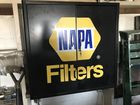 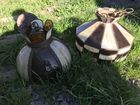 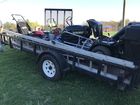 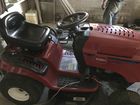 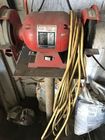 